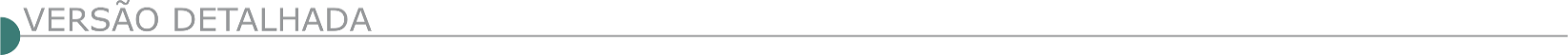 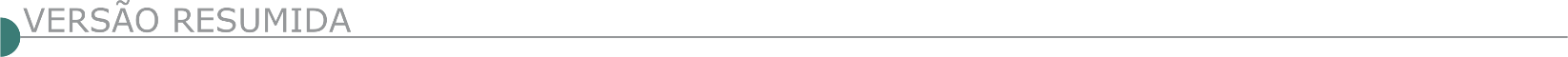 ESTADO DE MINAS GERAISMINISTÉRIO DA EDUCAÇÃO SECRETARIA EXECUTIVA - SUBSECRETARIA DE PLANEJAMENTO E ORÇAMENTO - INSTITUTO FEDERAL DE EDUCAÇÃO, CIÊNCIA E TECNOLOGIA DO NORTE DE MINAS GERAIS- CAMPUS SALINAS
PREGÃO ELETRÔNICO Nº 21/2021Objeto: Pregão Eletrônico - Contratação de empresa especializada para execução do serviço de CERCAMENTO DO VIVEIRO FLORESTAL, conforme condições, quantidades e exigências estabelecidas neste Edital e seus anexos.
Edital a partir de: 30/11/2021 das 08:00 às 11:00 Hs e das 14:00 às 17:00 Hs
Endereço: Fazenda Varginha, S/n - Rodovia Salinas Km 02 - Zona Rural - Salinas (MG)
Telefone: (0xx38) 38417034 – Entrega da Proposta:  a partir de 30/11/2021 às 08:00Hs
Abertura da Proposta:  em 10/12/2021 às 14:00Hs, no endereço: www.compras.gov.br. ALPINÓPOLIS PREFEITURA MUNICIPAL PREGÃO Nº 072/2021. Objeto: Implantação de Registro de Preços para execução de Tapa Buraco com aplicação de pintura de ligação e CBUQ (concreto betuminoso usinado quente), Faixa C, do DNIT” nas ruas asfaltadas do Município de Alpinópolis/MG: Data: 08/12/2021 às 09 horas. O Edital está à disposição dos interessados na sede da Prefeitura Municipal de Alpinópolis/MG, pelo telefone (35) 3523.1808, e-mail licitacao@alpinopolis.mg.gov.br, e no site www.alpinopolis.mg.gov.br. Alpinópolis/ MG, 25 de novembro de 2021. Rafael Henrique da Silva Freire, Prefeito Municipal.BELA VISTA DE MINAS PREFEITURA MUNICIPAL AVISO DE LICITAÇÃO: TOMADA DE PREÇO Nº 03/2021 No dia 15/12/2021 às 09h. Objeto: Pavimentação e drenagem pluvial. O Edital se encontra à disposição dos interessados para Download através do site: www.belavistademinas.mg.gov.br. Maiores informações poderão ser adquiridas pelo telefax: (31) 3853-1271/1272. PREFEITURA MUNICIPAL DE CACHOEIRA DE MINAS AVISO DE LICITAÇÃO – TOMADA DE PREÇOS N.º 010/2021 O Município de Cachoeira de Minas torna público: a Tomada de Preços n.º 010/2021. Tipo: Menor preço global. Objeto: Contratação de serviços especializados para execução de pavimentação e rede de drenagem em trecho da Avenida João Teixeira da Costa deste Município, em atendimento ao Contrato de Repasse OGU n.º 907172/2020. A data da realização do certame será no dia 10 de dezembro de 2021 as 9h00, com limite para protocolo dos envelopes de proposta comercial e de documentação para habilitação até as 8h45. A íntegra do Edital estará disponível aos interessados no site www.cachoeirademinas.mg.gov.br. Mais informações pelo telefone (35) 3472-1333 – Setor de Licitações.CAPARAÓ CÂMARA MUNICIPAL TOMADA DE PREÇO Nº 01/2021 A Câmara Municipal torna público que devido a alteração no Edital e na planilha orçamentária a licitação para contratação de empresa de engenharia, devidamente qualificada, para reforma da Sede da Câmara Municipal, com data de abertura dos envelopes prevista para o dia 01/12/2021 às 14:00 horas, será realizada no dia 13/12/2021 às 14:00 horas. O edital e maiores informações poderão ser obtidos no site www.camaradecaparao.mg.gov.br ou pelo tel. (32) 3747-1076. CARVALHÓPOLIS PREFEITURA MUNICIPAL CONCORRÊNCIA Nº 09/2021 A Prefeitura Municipal de Carvalhópolis-MG, no uso de suas atribuições legais, torna pública o Processo Licitatório nº 262/2021, Concorrência nº 09/2021, tipo Concorrência, para a contratação de empresa para construção de muros entorno do prédio da Assistência Social, com fornecimento de materiais e mão de obra, para atender as necessidades do Departamento de Assistência Social do Município de Carvalhópolis, conforme descrição em anexo no edital. No dia 27/12/2021 ás 10:00 horas. Os interessados poderão retirar o edital e obter mais informações à Rua João Norberto de Lima n° 222, Centro, tel.: 35-3282-1209, das 7:30 ás 17 hrs. e-mail: licitação@carvalhopolis.mg.gov.br e no site www.carvalhópolis.mg.gov.br. Carvalhópolis, 25 de novembro de 2021 - José Antônio de Carvalho - Prefeito Municipal.CONCORRÊNCIA Nº 11/2021 A Prefeitura Municipal de Carvalhópolis-MG, no uso de suas atribuições legais, torna pública o Processo Licitatório nº 273/2021, Concorrência nº 11/2021, tipo Concorrência, para a contratação de empresa para 2º etapa da reforma da Praça Monsenhor Dutra, conforme planilha, cronograma e memorial descritivo, com fornecimento de materiais e mão de obra, de acordo com o anexo I do Edital. No dia 27/12/2021 ás 08:00 horas. Os interessados poderão retirar o edital e obter mais informações à Rua João Norberto de Lima n° 222, Centro, tel.: 35-3282-1209, das 7:30 ás 17 hrs. e-mail: licitação@carvalhopolis.mg.gov.br e no site www.carvalhópolis.mg.gov.br. CÓRREGO DANTA PREFEITURA MUNICIPAL TOMADA DE PREÇO Nº 007/2021A Prefeitura Municipal de Córrego Danta, torna público a realização de Licitação na Modalidade Tomada de Preço nº 007/2021, no dia 14 de dezembro de 2021, às 10:00 (dez) horas na sede da Prefeitura, situada na Avenida Francisco Campos, nº 27, Centro, Córrego Danta/MG, cujo objeto é a contratação de empresa para construção de quadra poliesportiva no povoado do Alto da Serra. Os envelopes contendo a documentação de Habilitação e proposta, poderão ser entregues no endereço acima citado, até às 09:45 horas, do dia 14/12/2021. Os interessados poderão adquirir o edital no site www.corregodanta.mg.gov.br, no endereço acima citado ou obter informações no horário de 08:00 às 17:00 horas de segunda à sexta-feira, pelo telefone 37 3424-1010 ou pelo e-mail; licitacao@corregodanta.mg.gov.br. DORES DO INDAIÁ PREFEITURA MUNICIPAL PROCESSO LICITATÓRIO N° 162/2021, NA MODALIDADE TOMADA DE PREÇOS N° 006/2021. AVISO DE LICITAÇÃO Objeto: contratação de empresa especializada para execução de obras de pavimentação em poliédrico em trechos das ruas Serra da Saudade, Bom Despacho, Av Santa Cruz, Maurílio Tibúrcio, Mario Lopes de Mendonça, Travessa Ozório Gabriel Zurico, Sion, Xingu, Travessa Tocantins e Rondônia, em Dores do Indaiá-MG, de acordo com as especificações e condições estabelecidas no edital e seus anexos. Sendo a abertura das propostas marcada para o dia 13/12/2021 às 08:00 horas. Informações podem ser obtidas no setor Licitações à Praça do Rosário, 268, Fone (37) 3551-6250 (ramal 6256) ou por e-mail licitacao@doresdoindaia.mg.gov.br.IMBÉ DE MINAS PREFEITURA MUNICIPAL PROCESSO - PAC Nº 0107/2021 TOMADA DE PREÇO Nº 007/2021- PROCESSOLicitatório para contratação de empresa especializada em obras e serviços de engenharia objetivando a execução do asfaltamento da rua Sebastião Alves Durval, massa asfáltica tipo CBUQ, consistindo no fornecimento de materiais, mão-de-obra, insumos, equipamentos e quaisquer outros objetos inerentes à execução em conformidade com o anexo I deste edital (Termo de Referência, conforme solicitação. Sessão de abertura: 10/12/2021 às 09h20min. Local: Rua Praça Santana, 18, Centro-22 de novembro de 2021 – João Batista Cruz – Prefeito municipal.INIMUTABA PREFEITURA MUNICIPAL TOMADA DE PREÇOS N° 008/2021 O Município de Inimutaba, torna público a abertura do Processo Licitatório n° 1359/2021 - Tomada de Preços n° 008/2021, para execução de obra de prevenção e combate a incêndio e pânico nas escolas municipais da Zona Rural e Urbana; execução de obra de construção de meio fio na rua Luiz Ribeiro, neste Município e execução de pintura do Prédio da Farmácia de Minas (Unidade Inimutaba). A abertura da Licitação está marcada para o dia 15/12/2021 às 08:30 hs. O Edital se encontra disponível no site www.inimutaba.mg.gov.br e maiores informações com o Setor de Licitações. PREFEITURA DE ITACARAMBI PREFEITURA MUNICIPAL DE ITACARAMBI TOMADA DE PREÇOS Nº 09/2021 AVISO DE LICITAÇÃO MUNICIPIO DE ITACARAMBI/MG – TOMADA DE PREÇOS Nº. 09/2021 – PROCESSO Nº 107/2021 - OBJETO: CONTRATAÇÃO DE PESSOA JURÍDICA PARA EXECUÇÃO DE OBRAS DE CALÇAMENTO EM BLOQUETE DE CONCRETO 35MPA- RUAS J, RUA D E RUA I - BAIRRO TANCREDO NEVES; RUA ACESSO AO CORREDOR SERIEMA; COMPLEMENTO DA PAVIMENTAÇÃO COMUNIDADE DO MEIOS E RECAPEAMENTO DE VIAS COM PAVIMENTAÇÃO EM C.B.U.Q., RUA DAS FLORES -TRAVESSA 3- TRAVESSA ALVARES CABRAL. Sessão: 14/12/2021, às 08h30min. Informações e Esclarecimentos: (38) 3613-2171. Edital disponível para fornecimento via e-mail: licitação@itacarambi.mg.gov.br, pelo site www.itacarambi.mg.gov.br, ou diretamente no Setor de Licitações e Contratos.MUNICIPIO DE JOÃO MONLEVADE AVISO DE LICITAÇÃO TP 02O Município de João Monlevade torna público, realização de licitação, na modalidade Concorrência Nº. 02/2021. Objeto: ―CONTRATAÇÃO DE EMPRESA PARA MANUTENÇÃO DE VIAS PÚBLICAS EM DIVERSAS RUAS DO MUNICÍPIO DE JOÃO MONLEVADE DE ACORDO COM DEMANDAS QUE SE APRESENTAREM‖. Data de abertura: 28/12/2021 às 09:00h. Edital e anexos disponíveis no site do município www.pmjm.mg.gov.br; mais informações: (31) 3859-2525.João Monlevade Prefeitura Municipal AVISO DE LICITAÇÃO CONCORRÊNCIA Nº. 03/2021 O Município de João Monlevade torna público, realização de licitação, na modalidade Concorrência Nº. 03/2021. Objeto: “contratação de empresa para execução de obras de recapeamento em cbuq da rua Geraldo Miranda e trecho da rua gomes batista, bairro n.s. da conceição/alvorada no município de João Monlevade (contrato de repasse nº 902325/2020/mdr/caixa) ”. Data de abertura: 27/12/2021 às 09:00h. Edital e anexos disponíveis no site do município www.pmjm.mg.gov.br; mais informações: (31) 3859-2525.PREFEITURA DE LIMEIRA DO OESTE LICITAÇÃO TOMADA DE PREÇOS Nº 05/2021 Encontra-se aberta na Secretaria Municipal de Administração da Prefeitura Municipal de Limeira do Oeste - MG, a TOMADA DE PREÇOS Nº 05/2021, tipo MENOR PREÇO GLOBAL, objetivando a CONTRATAÇÃO DE EMPRESA ESPECIALIZADA NA AREA DE ENGENHARIA PARA EXECUÇÃO DE OBRAS VISANDO À CONCLUSÃO E EXECUÇÃO DE OBRAS COMPLEMENTARES NA CONSTRUÇÃO DA ESCOLA 06 SALAS - PROJETO PADRÃO FNDE, NA AVENIDA TOCANTINS, QUADRA C-07, BAIRRO JARDIM PARAÍSO, NESTA CIDADE DE LIMEIRA DO OESTE/MG, CONFORME TERMO DE COMPROMISSO PAR Nº 102151, CELEBRADO ENTRE O FUNDO NACIONAL DE DESENVOLVIMENTO DA EDUCAÇÃO - FNDE E ESTE MUNICÍPIO, CONFORME PROJETO BÁSICO. O recebimento dos envelopes será até o dia 13 de dezembro de 2021, às 08:30 (oito horas e trinta minutos), na sala do setor de Licitações e Contratos da Prefeitura Municipal de Limeira do Oeste, sito à Rua Pernambuco nº 780, Centro, na cidade de Limeira do Oeste/MG. Retirada do Edital: O Edital na integra poderá ser obtido diretamente no Departamento de Licitações, no endereço supracitado, através de fotocópias ou cópias magnéticas ou através do e-mail licitacao@limeiradooeste.mg.gov.br. Informações complementares poderão ser obtidas pelos telefones (034) 3453-1700 / 3453-1715.MANGA PREFEITURA MUNICIPAL TOMADA DE PREÇO Nº 016/2021 Extrato de Edital para Publicação - O Município de Manga-MG torna Ref.: Processo Nº 0092/2021 - Tomada de Preço Nº 016/2021 - Data da Entrega: 15 de dezembro de 2021, até às 09:00 horas. Data para abertura dos envelopes: 15 dezembro de 2021, às 09:00 horas. O Município de Manga, Estado de Minas Gerais, Sediada na Praça Coronel Bembem, 1477, centro, torna público, para conhecimento dos interessados a participar do presente certame licitatório, na modalidade acima inscrita, tendo como objeto a contratação de empresa para edificar praça no povoado de Cachoeirinha I. A licitação do tipo Menor Preço Global, Empreitada por Preço Global. O procedimento licitatório e o contrato que dele resultar obedecerão, integralmente, às normas da Lei Federal 8.666/93 e suas alterações em vigor e ao estabelecidos neste edital. O inteiro teor deste ato convocatório e de seus anexos encontra-se à disposição dos interessados nos seguintes locais: Departamento de Compras e Licitações da Prefeitura Municipal de Manga situado a Praça Coronel Bembem, 147- Centro- CEP 39.460-000- Manga (MG). Informações: E-mail: cpl.manga@yahoo.com.br, e no site www.manga.mg.gov.br. PREFEITURA DE MAR DE ESPANHA COMISSÃO DE LICITAÇÃO AVISO DE LICITAÇÃO PROCESSO 252/2021 TOMADA DE PREÇO 009/2021 AVISO DE LICITAÇÃO PROCESSO 252/2021 TOMADA DE PREÇO 009/2021 A Presidente da Comissão Permanente de Licitação do Município de Mar de Espanha, constituída pela PORTARIA: 540/2021, faz saber a todos os interessados, que fara realizar a presente licitação na modalidade Tomada de Preço na Forma Empreitada tipo menor preço GLOBAL, em reunião que se realizará às10:00 horas do dia 09 de dezembro de 2021,na sede da Prefeitura Municipal de Mar de Espanha, situada na Praça Barão de Ayruoca, 53, Centro, Mar de Espanha no estado de Minas Gerais , CEP.: 36640-000, para Execução da Reforma da Escola Municipal Pingo de Gente, cujas especificações detalhadas encontram-se no anexo I que acompanha o Edital da Licitação. A abertura desta licitação ocorrerá no dia 13 de dezembro de 2021, às 10h:00min, na Sala de Licitações no endereço constante do cabeçalho. O Edital completo poderá ser obtido pelos interessados através do e-mail licitação@mardeespanha.mg.gov.br ou pelo endereço eletrônico www.mardeespanha.mg.gov.br. Quaisquer dúvidas contatar pelos telefones (32) 3276-1225.MARILAC PREFEITURA MUNICIPAL AVISO DE LICITAÇÃO– PREGÃO PRESENCIAL Nº 25/2021 - PL 53/2021 Objeto: Registro de preços para eventual e futura contratação de empresa para recebimento e disposição final de resíduos sólidos urbanos classe II-A, em aterro sanitário devidamente licenciado. Abertura dos Envelopes: 08/12/2021, às 09h00m. Edital: Praça Presidente Tancredo Neves, 79, Centro. Informações: setordelicitacao-marilac@hotmail.com, telefone: (33)32921108.PREFEITURA MUNICIPAL DE MONTES CLAROS AVISO DE LICITAÇÃO CONCORRÊNCIA PÚBLICA N° 44/2021 PROCESSO LICITATÓRIO N°. 0658/2021. O Município de Montes Claros/MG, através da Secretaria Municipal de Infraestrutura e Planejamento Urbano e da Comissão Permanente de Licitação e Julgamento, designada pelo Decreto Municipal n°. 4.221, de 24 de maio de 2021, torna público o edital de Concorrência Pública n°. 044/2021, para Contratação de empresa especializada para execução das obras de Construção da Vila São Geraldo com 16 Casas Populares de 38,43M², no bairro São Geraldo II, com fornecimento de materiais, na área urbana do Município de Montes Claros. Data da sessão: às 09h30min do dia 10 de janeiro de 2022. Prazo para a entrega dos envelopes: até às 09h do dia 10 de janeiro de 2022. Íntegra do edital: https://licitacoes.montesclaros.mg.gov.br/. Contato: (38) 2211-3190 - Comissão Permanente de Licitação e Julgamento.PASSOS/ MG - AVISO DE LICITAÇÃO - TOMADA DE PREÇOS Nº 006/2021 - PROCESSO ADMINISTRATIVO Nº 166/2021. O Município de Passos, torna público que será realizada licitação para a contratação de empresa de engenharia especializada para a reforma e adequação do telhado da Escola Professora Amélia Jabace, na modalidade TOMADA DE PREÇOS, regime de execução indireta por empreitada por preço unitário, julgamento MENOR PREÇO GLOBAL. O recebimento e a abertura dos envelopes serão às 09h00min do dia 14/12/2021. O Edital poderá ser adquirido no site www.sistemas.passos.mg.gov.br/transparencia/ - Passos/MG, 25 de novembro de 2021. PORTEIRINHA PREFEITURA MUNICIPAL - AVISO DE LICITAÇÃO – TP Nº 11/2021 MENOR PREÇO GLOBAL. Objeto: Obra de Reforma e Ampliação da Escola Municipal José Rodrigues da Silva, localizada na comunidade do Paraguai, município de Porteirinha/MG. Dia da Licitação: 13/12/2021 às 08:00h. Local: Praça Presidente Vargas, 01 – Centro, Porteirinha/MG. Edital disponível no setor de licitação da prefeitura e no site: www.porteirinha.mg.gov.br. Informações pelo e-mail: licitacao@porteirinha.mg.gov.br ou pelo fone: (38) 3831-1297.RIBEIRÃO DAS NEVES - CONCORRÊNCIA Nº 144/2021Torna público que se encontra disponível no site www.ribeiraodasneves.mg.gov.br, o edital da concorrência 144/2021, cujo objeto consiste na cont. de emp. esp. para prest. de serv. de fresagem de pavimento asfáltico em diversos trechos no município através do sistema de registro de preços. A data para entrega dos envelopes e realização de sessão será dia 03/01/2022 ás 09:00 hrs. Alex de Almeida Ferreira Silva / Presidente da CPL.PREFEITURA MUNICIPAL DE SÃO JOAQUIM DE BICAS AVISO DE LICITAÇAO CONCORRÊNCIA Nº 7 A Prefeitura Municipal de São Joaquim de Bicas, Estado de Minas Gerais, torna público Processo Licitatório nº 187/2021, Concorrência nº 07/2021 objeto: Contratação de empresa especializada em execução de obras de Pavimentação Asfáltica em Concreto Betuminoso Usinado a Quente (C.B.U.Q.) no sistema viário (infraestrutura) do Bairro Vila Rica 2º seção do Município de São Joaquim de Bicas/MG. Data da sessão: 28/12/2021 às 08h30min H. O Edital pode ser retirado no site:  http:/ / www.saojoaquimdebicas.mg.gov.br ou diretamente no Departamento de Compras e Licitações do Município.PREFEITURA MUNICIPAL DE SÃO GOTARDO/MG TORNA PÚBLICO – AVISO DE LICITAÇÃO: PROCESSO LICITATÓRIO Nº. PMSG/CPL/ 200/2021. TOMADA DE PREÇOS Nº. 023/2021. TIPO: MENOR PREÇO GLOBAL. OBJETO: “SELEÇÃO E CONTRATAÇÃO DE EMPRESA ESPECIALIZADA PARA EXECUÇÃO DE CONSTRUÇÃO E REFORMA DA FACHADA DA PREFEITURA MUNICIPAL DE SÃO GOTARDO, RUA PROFESSORA MARIA COELI FRANCO, BAIRRO: CENTRO, NO MUNICÍPIO DE SÃO GOTARDO, ENVOLVENDO O FORNECIMENTO DE MÃO-DE-OBRA E MATERIAIS NECESSÁRIOS À COMPLETA E PERFEITA EXECUÇÃO DE TODOS OS ELEMENTOS DEFINIDOS, CONFORME DESCRIÇÃO E QUANTITATIVOS CONTIDOS EM PROJETO, PLANILHA ORÇAMENTÁRIA E MEMORIAL DESCRITIVO (EM ANEXO) ”. DATA DE ABERTURA: 15/12/2021 - ENTREGA DOS ENVELOPES ATÉ AS 12H45MIN – ABERTURA DOS ENVELOPES A PARTIR DE 13:00 HORAS, NA SALA DO DEPARTAMENTO DE LICITAÇÃO. EDITAL COMPLETO DISPONÍVEL GRATUITAMENTE NO SITE DA PREFEITURA MUNICIPAL DE SÃO GOTARDO/MG (WWW.SAOGOTARDO.MG.GOV.BR). INFORMAÇÕES: TEL (34) 3671-7111/7127 OU E-MAIL: LICITACAO@SAOGOTARDO.MG.GOV.BR. SÃO GONÇALO DO RIO ABAIXO - PROCESSOLICITATÓRIO N.º 206/2021 CONCORRÊNCIA PÚBLICA N.º 05/2021 Contratação de empresa de engenharia civil ou de arquitetura, sob o Regime De Empreitada Por Preço Unitário, Tipo Menor Preço Global Por Lote, para execução de muros de arrimos em diversas localidades do município de São Gonçalo do Rio Abaixo/MG, a Comissão Permanente de Licitação informa que decide a REABERTURA do certame. As propostas serão recebidas até às 09:00 horas do dia 09/12/2021. A operação da sessão pública se dará a partir das 09:00 horas do dia 09/12/2021 conforme Parecer Ata de Reunião Extraordinária nos autos do processo.PREFEITURA MUNICIPAL DE SÃO JOSÉ DO MANTIMENTO AVISO DE LICITAÇÃO - PRC 048-2021 EXTRATO DE EDITAL – PROCESSO 048/2021 – TOMADA DE PREÇOS Nº 001/2021 A Prefeitura Municipal de São José do Mantimento/MG, torna público que fará realizar no dia 13/12/2021 às 08:00 horas, em sua sede, situada à Praça Marechal Rondon, 25, Centro – São José do Mantimento/MG, licitação tipo MENOR PREÇO, em conformidade com a Lei 10.520/2002 e alterações posteriores, tendo como objeto a contratação de empresa para execução, em regime de empreitada global (materiais e mão-de-obra), da obra de pavimentação em estradas vicinais (CBUQ) em estrada de acesso à comunidade rural São Bento, Pedra Redonda e ao município de Durandé - São José do Mantimento referente ao Contrato de Repasse nº CR 1071974-65 / 2020- Convênio 902663/2020. Informações: Informações: Fone (33) 3335.1121. E-mail: pmsjmlicitacao@gmail.com. VARGEM ALEGRE PREFEITURA MUNICIPAL PROCESSO - PAC Nº 0337/2021 TOMADA DE PREÇO Nº 04/2021Torna público a realização de processo licitatório para contratação de empresa especializada em obras e serviços de engenharia objetivando a execução de calçamento no córrego Canjuru (MORRO DA FRIDA E MORRO DO AILTON), zona rural do município de Da de Vargem Alegre/MG, consistindo no fornecimento de materiais, mão-de-obra, insumos, equipamentos e quaisquer outros objetos inerentes à execução, em conformidade com o anexo I deste edital (Termo de Referência, conforme solicitação). Abertura: 17/12/2021 às 08h15min. 23 de novembro de 2021 – Maria Cecília Costa Garcia – Prefeita municipalPROCESSO - PAC Nº 0336/2021 TOMADA DE PREÇO Nº 03/2021Torna público a realização de processo licitatório para contratação de empresa especializada em obras e serviços de engenharia objetivando a execução de reforma do Reforma e Ampliação Da Escola Municipal Sebastião Machado Dos Reis de Vargem Alegre/MG, consistindo no fornecimento de materiais, mão-de-obra, insumos, equipamentos e quaisquer outros objetos inerentes à execução, conforme convênio 895672/2019/ Caixa Econômica Federal, em conformidade com o anexo I deste edital (Termo de Referência, conforme solicitação). Abertura: 17/12/2021 às 09h45min. Local: Rua José Rodrigues Campos, 53, Centro. Contato: 033 3324-1000. 23 de novembro de 2021 – Maria Cecília Costa Garcia – Prefeita municipal.AMAZONAS E RORAIMADNIT- SUPERINTENDÊNCIA REGIONAL NO AMAZONAS E RORAIMA SERVIÇO 12-SRE-AM AVISO DE LICITAÇÃO RDC ELETRÔNICO Nº 488/2021 - UASG 393009 Nº PROCESSO: 50601.001395/2021. Objeto: Contratação Integrada de empresa (s) para a realização de estudos/levantamentos de campo complementares, elaboração de projeto executivo de engenharia e a execução das obras de recuperação do porto (Instalação Portuária Pública de Pequeno Porte - IP4) do município de Manicoré, no estado do Amazonas. Total de Itens Licitados: 1. Edital: 26/11/2021 das 08h00 às 12h00 e das 14h00 às 17h00. Endereço: Rua Recife, Nr. 2479 - Flores, Flores - Manaus/AM ou https://www.gov.br/compras/edital/393009-99-00488-2021. Entrega das Propostas: a partir de 26/11/2021 às 08h00 no site www.gov.br/compras/pt-br/. Abertura das Propostas: 20/12/2021 às 11h00 no site www.gov.br/compras/pt-br/. ESTADO DA BAHIAEMPRESA BAIANA DE ÁGUAS E SANEAMENTO S.A. – EMBASA - AVISO DA LICITAÇÃO Nº 162/21 A Embasa torna público que realizará a LICITAÇÃO n.º 162/21, processada de acordo com as disposições da Lei nº 13.303/2016, Lei complementar 123/2006 e Regulamento Interno de Licitações e Contratos da EMBASA. Objeto: Execução das obras da 2ª etapa de ampliação do Sistema Integrado de Abastecimento de Água do município de Paulo Afonso. Disputa: 23/12/2021 às 09:00 horas. (Horário de Brasília-DF). Recursos Financeiros: BNDES/Próprios. O Edital e seus anexos encontram-se disponíveis para download no site http://www.licitacoes-e.com.br/. (Licitação BB nº: 907912). O cadastro da proposta deverá ser feito no site http://www.Licitacoes-e.com.br/, antes da abertura da sessão pública. Informações através do e-mail: plc. esclarecimentos@embasa.ba.gov.br ou por telefone: (71) 3372-4756/4764. Salvador, 29 de novembro de 2021 - Carlos Luís Lessa e Silva - Presidente da Comissão.SECRETARIA DE INFRAESTRUTURA HÍDRICA E SANEAMENTO COMPANHIA DE ENGENHARIA HÍDRICA E DE SANEAMENTO DA BAHIA – CERB - AVISO DE LICITAÇÃO - LICITAÇÃO Nº: 2021022 SECRETARIA DE INFRAESTRUTURA HÍDRICA E SANEAMENTO - SIHS COMPANHIA DE ENGENHARIA HÍDRICA E DE SANEAMENTO DA BAHIA - CERB Tipo: Menor Preço Global. Modo de disputa: Fechada. OBJETO: Contratação de Empresa Especializada para Execução das Obras do Sistema Integrado de Abastecimento de Água (SIAA) de Vila Santa Inês e Núcleo Habitacional I, no município de Juazeiro, Estado da Bahia. Esta licitação obedecerá, integralmente, as disposições da Lei Federal nº 13.303/16 e Legislações pertinentes. Abertura: 28.12.2021 às 14h30. Os interessados poderão obter informações e/ ou o edital e seus anexos após sua disponibilização a partir do dia 06/12/2021, no endereço: 3ª Av, nº 300, sala de Reunião de Licitação, CAB, Salvador-BA, de segunda a sexta-feira, das 08h30min às 11h30min e das 14h00min às 17h00min ou pelo endereço eletrônico: www.comprasnet.ba.gov.br e/ou licitacoescerb.ba.gov.br, cpl@cerb.ba.gov.br, e maiores esclarecimentos através do telefone: (71) 3115-8155. Comunicamos aos senhores licitantes, que devido a Pandemia em vigor e, em obediência aos Protocolos decretados pelos Governos Federal, Estadual e Municipal, os envelopes da licitação acima identificada, serão recebidos na Portaria da CERB sem a ocorrência da Sessão Pública Presencial. A Comissão obedecerá aos procedimentos, abrindo os envelopes em teleconferência, os interessados poderão participar da sessão através do link disponibilizado no site da CERB (licitacoescerb.ba.gov.br) e posteriormente será disponibilizado para os Senhores Licitantes o conteúdo das mesmas por via eletrônica através do SEI (www.portalseibahia.saeb.ba.gov.br). SEINFRA- BA - SECRETARIA DE INFRAESTRUTURA - AVISOS DE LICITAÇÕES - CONCORRÊNCIA Nº 048/2021Tipo: Menor Preço. Abertura: 06/01/2022 às 09h30min. Objeto: Restauração e Pavimentação da Rodovia BA-411, trecho: Serrinha - Barrocas, extensão: 17,50 km. Família 07.19. CONCORRÊNCIA Nº 049/2021Tipo: Menor Preço. Abertura: 06/01/2022 às 14h30min. Objeto: Pavimentação da Rodovia BA-937, trecho: Entroncamento da BR-030 - Acesso ao Distrito de Pajeú do Vento, Município de Caetité, extensão: 18,00 km. Família 07.19.O Edital e seus anexos poderão ser obtidos através do site www.comprasnet.ba.gov.br. Os interessados poderão entrar em contato através do e-mail cpl@infra.ba.gov.br, telefone (71)3115-2174 ou presencialmente, de segunda a sexta-feira, das 8h30 às 12h00 e das 13h30 às 18h00 no endereço: Comissão Permanente de Licitação - CPL - SEINFRA, Av. Luiz Viana Filho, nº 445 - 4ª Avenida – Centro Administrativo da Bahia - Prédio Anexo - 1º andar - Ala B, Salvador-Ba, 29/11/2021. PREFEITURA MUNICIPAL DE TEIXEIRA DE FREITAS AVISO DE LICITAÇÃO CONCORRÊNCIA PÚBLICA Nº 11/2021 Repetição A Comissão Permanente de Licitação - COPEL, do município de Teixeira de Freitas - Bahia, torna público para conhecimento dos interessados que será realizada a seguinte Licitação: MODALIDADE: CONCORRÊNCIA PÚBLICA nº 011/2021 - DO TIPO MENOR PREÇO GLOBAL POR LOTE PROCESSO ADMINISTRATIVO nº 1705/2021 - SECRETARIA MUNICIPAL DE EDUCAÇÃO E CULTURA OBJETO: CONTRATAÇÃO DE EMPRESA ESPECIALIZADA EM CONSTRUÇÃO CIVIL PARA EXECUÇÃO DE AMPLIAÇÃO DE 04 (QUATRO) ESCOLAS NO MUNICÍPIO DE TEIXEIRA DE FREITAS - BA. DATA DA SESSÃO: 04/01/2022, às 09h00min (horário de Brasília). Quaisquer esclarecimentos/questionamentos poderão ser formalizados através do e-mail: copelpmtf@yahoo.com. O acesso ao Edital será através do endereço eletrônico http://www.teixeiradefreitas.ba.gov.br, "transparência", "Editais de licitação", "Editais Baixar".ESTADO DO ESPÍRITO SANTOPREF.  DE LINHARES EDITAL CONCORRÊNCIA Nº 007/2021 O Município de Linhares-ES, através da Comissão Permanente de Licitação, torna público que realizará às 08:30 horas, no dia 10 de janeiro de 2022, licitação na modalidade de CONCORRÊNCIA Nº. 007/2021, do tipo menor preço, objetivando a contratação de empresa especializada, para executar as obras de Macrodrenagem e Pavimentação no Bairro Centro, neste Município de Linhares. O edital e seus anexos estarão à disposição no site oficial do Município, no endereço eletrônico www.linhares.es.gov.br. Cód. CidadES Contratações: 2021.042E0600024.01.0011EDITAL CONCORRÊNCIA Nº 008/2021O Município de Linhares-ES, através da Comissão Permanente de Licitação, torna público que realizará às 08:30 horas, no dia 11 de janeiro de 2022, licitação na modalidade de CONCORRÊNCIA Nº. 008/2021, do tipo menor preço, objetivando a contratação de empresa especializada, para executar as obras de Construção de Viaduto na Avenida Conceição da Barra e Revitalização de Ruas Adjacentes, nos bairros Shell e Araçá, neste Município. O edital e seus anexos estarão à disposição no site oficial do Município, no endereço eletrônico www.linhares.es.gov.br. Cód. CidadES Contratações: 2021.042E0600024.01.0012PREFEITURA MUNICIPAL DA SERRA - AVISO DE LICITAÇÃO AVISO DE LICITAÇÃO CONCORRÊNCIA PÚBLICA Nº012/2021 O Município da Serra/ES, através da Comissão Permanente de Licitação/ CPL/SEOB, em atendimento a Secretaria Municipal de Obras, torna público que realizará licitação na modalidade Concorrência Pública Nº 012/2021 do tipo menor preço global objetivando a CONTRATAÇÃO DE EMPRESA ESPECIALIZADA NA ÁREA DE ENGENHARIA PARA EXECUÇÃO DA OBRA DE CONSTRUÇÃO DA ESCOLA MUNICIPAL DE ENSINO FUNDAMENTAL NO BAIRRO JARDIM BELA VISTA, NO MUNICÍPIO DA SERRA/ES. O Início da Sessão Pública e recebimento dos envelopes será às 14:00 horas do dia 30 de dezembro de 2021, na sede da CPL/SEOB, a Rua Maestro Antônio Cícero, nº 111, Anexo SEOB - Térreo, Centro, Serra-ES. Informações 3291.2146. O Edital e anexos poderão ser obtidos mediante apresentação de Pendrive e no site oficial do Município. ID (TCEES) 2021.069.E06.00002.01.0003ESTADO DO MATO GROSSOSUPERINTENDÊNCIA REGIONAL EM MATO GROSSO - AVISO DE LICITAÇÃO PREGÃO ELETRÔNICO Nº 469/2021 - UASG 393020 Nº PROCESSO: 50611003868202184. Objeto: Contratação de empresa para execução de Serviços de Manutenção na Rodovia BR-174/MT, Subtrecho: 1) Entr. MT-473 (Pontes e Lacerda) - Ponte S/Rio Sararé - 2) Entr. BR-174/MT-473 (Pontes e Lacerda) - Entr. MT-199, 3) Entr. Acesso Vila Bela da Sant. Trindade - Início Ponte S/ Rio Guaporé, Segmento: 1) km 303,40 ao km 365,50 - 2) km 0,00 ao km 78,00 - 3) km 0,00 ao km 3,10, conforme condições, quantidades, exigências e especificações estabelecidas no Edital e seus Anexos. Total de Itens Licitados: 1. Edital: 26/11/2021 das 08h00 às 12h00 e das 13h30 às 17h30. Endereço: Rua 13 de Junho, 1296, Centro-sul - Cuiabá/MT ou https://www.gov.br/compras/edital/393020-5-00469-2021. Entrega das Propostas: a partir de 26/11/2021 às 08h00 no site www.gov.br/compras. Abertura das Propostas: 09/12/2021 às 15h00 no site www.gov.br/compras. ESTADO DE PERNAMBUCOSUPERINTENDÊNCIA REGIONAL EM PERNAMBUCO - AVISO DE LICITAÇÃO RDC ELETRÔNICO Nº 3/2021 - UASG 200113 Nº PROCESSO: 08654014496202159. Objeto: Contratação de obra da REFORMA com ampliação das instalações físicas da Unidade Operacional de Ouricuri da Polícia Rodoviária Federal (PRF). Total de Itens Licitados: 1. Edital: 26/11/2021 das 08h30 às 11h30 e das 13h00 às 16h30. Endereço: Av. Antonio de Goes, 820 - Pina, - Recife/PE ou https://www.gov.br/compras/edital/200113-99-00003-2021. Entrega das Propostas: a partir de 26/11/2021 às 08h30 no site www.gov.br/compras/pt-br/. Abertura das Propostas: 20/12/2021 às 10h00 no site www.gov.br/compras/pt-br/. Informações Gerais: Para maiores informações: nucont.pe@prf.gov.br O Edital e anexos está também disponibilizado, na íntegra, no endereço eletrônico https://drive.google.com/drive/folders/1a_XLs1VIAQFsMHCnOKSJIj20rwJWr5rV?usp=sharing. ESTADO DO RIO DE JANEIRO SUPERINTENDÊNCIA REGIONAL NO TOCANTINS - AVISO DE LICITAÇÃO PREGÃO ELETRÔNICO Nº 501/2021 - UASG 393023 Nº PROCESSO: 50623.000120/2021. Objeto: Contratação de Empresa para Execução dos Serviços de Engenharia necessários para Execução do PATO na RODOVIA: BR153; TRECHO: TRECHO: DIV. PA/TO (SÃO GERALDO ARAGUAIA) - DIV. TO/GO; SUBTRECHOS: KM 299,30 AO KM 299,87 (TRAVESSIA URBANA DE PRESIDENTE KENNEDY); KM 332,60 AO KM 337,10 (TRAVESSIA URBANA DE GUARAÍ); KM 409,90 AO KM 416,80 (TRAVESSIA URBANA DE MIRANORTE); KM 493,90 AO KM 501,50 (TRAVESSIA URBANA DE PARAÍSO DO TOCANTINS); KM 539,30 AO KM 542,30 (TRAVESSIA URBA. Total de Itens Licitados: 1. Edital: 26/11/2021 das 08h00 às 12h00 e das 14h00 às 17h59. Endereço: Quadra. 103 Sul (acso-01), Av. Jk, Lt. 41-a, Cj. 1, Edif. Jk Business, Centro - Palmas/TO ou https://www.gov.br/compras/edital/393023-5-00501-2021. Entrega das Propostas: a partir de 26/11/2021 às 08h00 no site www.gov.br/compras. Abertura das Propostas: 08/12/2021 às 15h00 no site www.gov.br/compras. PREFEITURA MUNICIPAL DE DUQUE DE CAXIAS - AVISOS DE LICITAÇÃO CONCORRÊNCIA Nº 21/2021 CONCORRÊNCIA Nº 21/2021 - PROCESSO Nº 013/000783/2021 OBJETO: Contratação de empresa especializada para: LOTE I - Projeto de construção da Escola Municipal de Xerém, em área total de 4.922,10 m². Localizado na Rua Carlos Mateus, S/N - Xerém - Duque de Caxias - 4º Distrito - RJ. LOTE II - Projeto de construção da Escola Municipal de Cangulo, em área total de 4.926,57m². Localizado na Rua Projeta d a / Av. Branca Dias - Cangulo - Duque de Caxias. LOTE III - Projeto de construção da Escola Municipal de Imbariê, em área total de 4.550m². Localizado na Rua Almirante Cochrame, S/N - Imbariê - Duque de Caxias - 3º Distrito - RJ. LOTE IV - Projeto de construção da Escola Municipal Parque Paulista, em área total de 4.357,87m². Localizado na Rua 29 de março e Rua 31 de março, S/N - Parque Paulista - Duque de Caxias - 3º Distrito - RJ. LOTE V - Projeto de construção da Escola Municipal Olavo Bilac em área total de 6.310,05m². Localizado na Rua Projetada, adjacente à Rua Coral, S/N - Jardim Olavo Bilac - Duque de Caxias - 1º Distrito - RJ. Data: 28 de dezembro de 2021 - Hora: 10h00min - Retirada do Edital: Portal da Transparência: (http://transparencia.duquedecaxias.rj.gov.br/licitacoes.php) ou em pen drive no endereço Alameda Esmeralda, 206 - Jardim Primavera - Duque de Caxias/RJ - Comissão Permanente de Licitação. Informações: cpl.segov@duquedecaxias.rj.gov.br. ÓRGÃO LICITANTE: COPASA-MGEDITAL: LICITAÇÃO Nº CPLI. 1120210252EDITAL: LICITAÇÃO Nº CPLI. 1120210252Endereço: Rua Carangola, 606, térreo, bairro Santo Antônio, Belo Horizonte/MG.Informações: Telefone: (31) 3250-1618/1619. Fax: (31) 3250-1670/1317. E-mail: Endereço: Rua Carangola, 606, térreo, bairro Santo Antônio, Belo Horizonte/MG.Informações: Telefone: (31) 3250-1618/1619. Fax: (31) 3250-1670/1317. E-mail: Endereço: Rua Carangola, 606, térreo, bairro Santo Antônio, Belo Horizonte/MG.Informações: Telefone: (31) 3250-1618/1619. Fax: (31) 3250-1670/1317. E-mail: OBJETO: EXECUÇÃO, COM FORNECIMENTO PARCIAL DE MATERIAIS, DAS OBRAS E SERVIÇOS DE AMPLIAÇÃO DO SISTEMA DE ESGOTAMENTO SANITÁRIO NO BAIRRO TRÊS BARRAS EM CONTAGEM / MG.OBJETO: EXECUÇÃO, COM FORNECIMENTO PARCIAL DE MATERIAIS, DAS OBRAS E SERVIÇOS DE AMPLIAÇÃO DO SISTEMA DE ESGOTAMENTO SANITÁRIO NO BAIRRO TRÊS BARRAS EM CONTAGEM / MG.DATAS: Entrega: 22/12/2021 às 08:30 Abertura: 22/12/2021 às 08:30 Prazo de execução: 08 meses.VALORESVALORESVALORESValor Estimado da ObraValor Estimado da ObraGARANTIA DE PROPOSTAR$ 1.811.192,19R$ 1.811.192,19-CAPACIDADE TÉCNICA:  a) Estação Elevatória de Esgoto com potência igual ou superior a 215 (duzentos e quinze) cv ou vazão igual ou superior a 125 (cento e vinte e cinco) l/s.CAPACIDADE TÉCNICA:  a) Estação Elevatória de Esgoto com potência igual ou superior a 215 (duzentos e quinze) cv ou vazão igual ou superior a 125 (cento e vinte e cinco) l/s.CAPACIDADE TÉCNICA:  a) Estação Elevatória de Esgoto com potência igual ou superior a 215 (duzentos e quinze) cv ou vazão igual ou superior a 125 (cento e vinte e cinco) l/s.CAPACIDADE OPERACIONAL:  a) Estação Elevatória de Esgoto com potência igual ou superior a 215 (duzentos e quinze) cv ou vazão igual ou superior a 125 (cento e vinte e cinco) l/s;b) Fornecimento e lançamento de concreto armado com quantidade igual ou superior a 35 (trinta e cinco) m³;c) Armadura de aço para concreto armado com quantidade igual ou superior a 4.100 (quatro mil e cem) kg;d) Forma para estruturas de concreto com quantidade igual ou superior a 200 (duzentos) m².CAPACIDADE OPERACIONAL:  a) Estação Elevatória de Esgoto com potência igual ou superior a 215 (duzentos e quinze) cv ou vazão igual ou superior a 125 (cento e vinte e cinco) l/s;b) Fornecimento e lançamento de concreto armado com quantidade igual ou superior a 35 (trinta e cinco) m³;c) Armadura de aço para concreto armado com quantidade igual ou superior a 4.100 (quatro mil e cem) kg;d) Forma para estruturas de concreto com quantidade igual ou superior a 200 (duzentos) m².CAPACIDADE OPERACIONAL:  a) Estação Elevatória de Esgoto com potência igual ou superior a 215 (duzentos e quinze) cv ou vazão igual ou superior a 125 (cento e vinte e cinco) l/s;b) Fornecimento e lançamento de concreto armado com quantidade igual ou superior a 35 (trinta e cinco) m³;c) Armadura de aço para concreto armado com quantidade igual ou superior a 4.100 (quatro mil e cem) kg;d) Forma para estruturas de concreto com quantidade igual ou superior a 200 (duzentos) m².ÍNDICES ECONÔMICOS: Conforme edital. ÍNDICES ECONÔMICOS: Conforme edital. ÍNDICES ECONÔMICOS: Conforme edital. OBSERVAÇÕES: As interessadas poderão designar engenheiro ou Arquiteto para efetuar visita técnica, para conhecimento das obras e serviços a serem executados. Para acompanhamento da visita técnica, fornecimento de informações e prestação de esclarecimentos porventura solicitados pelos interessados, estará disponível, o Sr. Cleber Torres ou outro empregado da COPASA MG, do dia 30 de novembro de 2021 ao dia 21 de dezembro de 2021. O agendamento da visita poderá ser feito pelo e-mail: cleber.torres@copasa.com.br ou pelo telefone (31) 3250 1968. A visita será realizada na Companhia de Saneamento de Minas Gerais – Copasa MG – USEM / Unidade de Serviço de Expansão da Metropolitana. Rua Mar de Espanha, nr: 453, Bairro Santo Antônio, Cidade Belo Horizonte / MG.SITE: https://www2.copasa.com.br/PortalComprasPrd/#/pesquisaDetalhes/0200003800071EEC94A2F5D4ECC61E5F  OBSERVAÇÕES: As interessadas poderão designar engenheiro ou Arquiteto para efetuar visita técnica, para conhecimento das obras e serviços a serem executados. Para acompanhamento da visita técnica, fornecimento de informações e prestação de esclarecimentos porventura solicitados pelos interessados, estará disponível, o Sr. Cleber Torres ou outro empregado da COPASA MG, do dia 30 de novembro de 2021 ao dia 21 de dezembro de 2021. O agendamento da visita poderá ser feito pelo e-mail: cleber.torres@copasa.com.br ou pelo telefone (31) 3250 1968. A visita será realizada na Companhia de Saneamento de Minas Gerais – Copasa MG – USEM / Unidade de Serviço de Expansão da Metropolitana. Rua Mar de Espanha, nr: 453, Bairro Santo Antônio, Cidade Belo Horizonte / MG.SITE: https://www2.copasa.com.br/PortalComprasPrd/#/pesquisaDetalhes/0200003800071EEC94A2F5D4ECC61E5F  OBSERVAÇÕES: As interessadas poderão designar engenheiro ou Arquiteto para efetuar visita técnica, para conhecimento das obras e serviços a serem executados. Para acompanhamento da visita técnica, fornecimento de informações e prestação de esclarecimentos porventura solicitados pelos interessados, estará disponível, o Sr. Cleber Torres ou outro empregado da COPASA MG, do dia 30 de novembro de 2021 ao dia 21 de dezembro de 2021. O agendamento da visita poderá ser feito pelo e-mail: cleber.torres@copasa.com.br ou pelo telefone (31) 3250 1968. A visita será realizada na Companhia de Saneamento de Minas Gerais – Copasa MG – USEM / Unidade de Serviço de Expansão da Metropolitana. Rua Mar de Espanha, nr: 453, Bairro Santo Antônio, Cidade Belo Horizonte / MG.SITE: https://www2.copasa.com.br/PortalComprasPrd/#/pesquisaDetalhes/0200003800071EEC94A2F5D4ECC61E5F  ÓRGÃO LICITANTE: COPASA-MGEDITAL: LICITAÇÃO Nº CPLI. 1120210253EDITAL: LICITAÇÃO Nº CPLI. 1120210253Endereço: Rua Carangola, 606, térreo, bairro Santo Antônio, Belo Horizonte/MG.Informações: Telefone: (31) 3250-1618/1619. Fax: (31) 3250-1670/1317. E-mail: Endereço: Rua Carangola, 606, térreo, bairro Santo Antônio, Belo Horizonte/MG.Informações: Telefone: (31) 3250-1618/1619. Fax: (31) 3250-1670/1317. E-mail: Endereço: Rua Carangola, 606, térreo, bairro Santo Antônio, Belo Horizonte/MG.Informações: Telefone: (31) 3250-1618/1619. Fax: (31) 3250-1670/1317. E-mail: OBJETO: EXECUÇÃO, COM FORNECIMENTO PARCIAL DE MATERIAIS, DAS OBRAS E SERVIÇOS PARA CONSTRUÇÃO DE BASE EM CONCRETO DA TORRE DE RESFRIAMENTO, ADUTORA DE ÁGUA BRUTA E SERVIÇOS ELÉTRICOS VINCULADOS AO POÇO C-01 EM FRUTAL / MG.OBJETO: EXECUÇÃO, COM FORNECIMENTO PARCIAL DE MATERIAIS, DAS OBRAS E SERVIÇOS PARA CONSTRUÇÃO DE BASE EM CONCRETO DA TORRE DE RESFRIAMENTO, ADUTORA DE ÁGUA BRUTA E SERVIÇOS ELÉTRICOS VINCULADOS AO POÇO C-01 EM FRUTAL / MG.DATAS: Entrega: 22/12/2021 às 14:30 Abertura: 22/12/2021 às 14:30 Prazo de execução: 03 meses.VALORESVALORESVALORESValor Estimado da ObraValor Estimado da ObraGARANTIA DE PROPOSTAR$ 475.371,73R$ 475.371,73-CAPACIDADE TÉCNICA:  a) Tubulação com diâmetro igual ou superior a 300 mm;b) Construção civil e/ou reforma em edificações.CAPACIDADE TÉCNICA:  a) Tubulação com diâmetro igual ou superior a 300 mm;b) Construção civil e/ou reforma em edificações.CAPACIDADE TÉCNICA:  a) Tubulação com diâmetro igual ou superior a 300 mm;b) Construção civil e/ou reforma em edificações.CAPACIDADE OPERACIONAL:  a) Tubulação com diâmetro igual ou superior a 300 mm;b) Construção civil e/ou reforma em edificações.CAPACIDADE OPERACIONAL:  a) Tubulação com diâmetro igual ou superior a 300 mm;b) Construção civil e/ou reforma em edificações.CAPACIDADE OPERACIONAL:  a) Tubulação com diâmetro igual ou superior a 300 mm;b) Construção civil e/ou reforma em edificações.ÍNDICES ECONÔMICOS: Conforme edital. ÍNDICES ECONÔMICOS: Conforme edital. ÍNDICES ECONÔMICOS: Conforme edital. OBSERVAÇÕES: As interessadas poderão designar engenheiro ou Arquiteto para efetuar visita técnica, para conhecimento das obras e serviços a serem executados. Para acompanhamento da visita técnica, fornecimento de informações e prestação de esclarecimentos porventura solicitados pelos interessados, estará disponível, o Sr. Fabio Franzoni Furlan ou outro empregado da COPASA MG, do dia 30 de novembro de 2021 ao dia 21 de dezembro de 2021. O agendamento da visita poderá ser feito pelo e-mail: fabio.furlan@copasa.com.br ou pelo telefone (34) 3421-0717 (34) 99805-1091. A visita será realizada na RuaMinas Gerais, nr.: 78, centro, Frutal / MG.SITE:https://www2.copasa.com.br/PortalComprasPrd/#/pesquisaDetalhes/0200003800071EDC94A821AFF3BA52AC OBSERVAÇÕES: As interessadas poderão designar engenheiro ou Arquiteto para efetuar visita técnica, para conhecimento das obras e serviços a serem executados. Para acompanhamento da visita técnica, fornecimento de informações e prestação de esclarecimentos porventura solicitados pelos interessados, estará disponível, o Sr. Fabio Franzoni Furlan ou outro empregado da COPASA MG, do dia 30 de novembro de 2021 ao dia 21 de dezembro de 2021. O agendamento da visita poderá ser feito pelo e-mail: fabio.furlan@copasa.com.br ou pelo telefone (34) 3421-0717 (34) 99805-1091. A visita será realizada na RuaMinas Gerais, nr.: 78, centro, Frutal / MG.SITE:https://www2.copasa.com.br/PortalComprasPrd/#/pesquisaDetalhes/0200003800071EDC94A821AFF3BA52AC OBSERVAÇÕES: As interessadas poderão designar engenheiro ou Arquiteto para efetuar visita técnica, para conhecimento das obras e serviços a serem executados. Para acompanhamento da visita técnica, fornecimento de informações e prestação de esclarecimentos porventura solicitados pelos interessados, estará disponível, o Sr. Fabio Franzoni Furlan ou outro empregado da COPASA MG, do dia 30 de novembro de 2021 ao dia 21 de dezembro de 2021. O agendamento da visita poderá ser feito pelo e-mail: fabio.furlan@copasa.com.br ou pelo telefone (34) 3421-0717 (34) 99805-1091. A visita será realizada na RuaMinas Gerais, nr.: 78, centro, Frutal / MG.SITE:https://www2.copasa.com.br/PortalComprasPrd/#/pesquisaDetalhes/0200003800071EDC94A821AFF3BA52AC ÓRGÃO LICITANTE: COPASA-MGEDITAL: LICITAÇÃO Nº CPLI. 1120210254EDITAL: LICITAÇÃO Nº CPLI. 1120210254Endereço: Rua Carangola, 606, térreo, bairro Santo Antônio, Belo Horizonte/MG.Informações: Telefone: (31) 3250-1618/1619. Fax: (31) 3250-1670/1317. E-mail: Endereço: Rua Carangola, 606, térreo, bairro Santo Antônio, Belo Horizonte/MG.Informações: Telefone: (31) 3250-1618/1619. Fax: (31) 3250-1670/1317. E-mail: Endereço: Rua Carangola, 606, térreo, bairro Santo Antônio, Belo Horizonte/MG.Informações: Telefone: (31) 3250-1618/1619. Fax: (31) 3250-1670/1317. E-mail: OBJETO: EXECUÇÃO, COM FORNECIMENTO TOTAL DE MATERIAIS, DAS OBRAS E SERVIÇOS DE CONSTRUÇÃO DE MURO E CERCA ALAMBRADO, PARA PROTEÇÃO DO SISTEMA RIO DAS VELHAS, EM NOVA LIMA / MG.OBJETO: EXECUÇÃO, COM FORNECIMENTO TOTAL DE MATERIAIS, DAS OBRAS E SERVIÇOS DE CONSTRUÇÃO DE MURO E CERCA ALAMBRADO, PARA PROTEÇÃO DO SISTEMA RIO DAS VELHAS, EM NOVA LIMA / MG.DATAS: Entrega: 23/12/2021 às 08:30 Abertura: 23/12/2021 às 08:30 Prazo de execução: 20 meses.VALORESVALORESVALORESValor Estimado da ObraValor Estimado da ObraGARANTIA DE PROPOSTAR$ 1.778.343,78R$ 1.778.343,78-CAPACIDADE TÉCNICA:   a) Construção civil e/ou reforma em edificaçõesCAPACIDADE TÉCNICA:   a) Construção civil e/ou reforma em edificaçõesCAPACIDADE TÉCNICA:   a) Construção civil e/ou reforma em edificaçõesCAPACIDADE OPERACIONAL: a) Construção civil e/ou reforma em edificações; b) Muro em alvenaria e/ou cerca em mourões de concreto e/ou cerca em mourões de concreto do tipo alambrado, com quantidade igual ou superior a 2.100(dois mil e cem) m;CAPACIDADE OPERACIONAL: a) Construção civil e/ou reforma em edificações; b) Muro em alvenaria e/ou cerca em mourões de concreto e/ou cerca em mourões de concreto do tipo alambrado, com quantidade igual ou superior a 2.100(dois mil e cem) m;CAPACIDADE OPERACIONAL: a) Construção civil e/ou reforma em edificações; b) Muro em alvenaria e/ou cerca em mourões de concreto e/ou cerca em mourões de concreto do tipo alambrado, com quantidade igual ou superior a 2.100(dois mil e cem) m;ÍNDICES ECONÔMICOS: Conforme edital. ÍNDICES ECONÔMICOS: Conforme edital. ÍNDICES ECONÔMICOS: Conforme edital. OBSERVAÇÕES: As interessadas poderão designar engenheiro ou Arquiteto para efetuar visita técnica, para conhecimento das obras e serviços a serem executados. Para acompanhamento da visita técnica, fornecimento de informações e prestação de esclarecimentos porventura solicitados pelos interessados, estará disponível, o Sr. Josiene Macedo Soares Perdigão ou Edmilton Frade Lima ou outro empregado da COPASA MG, do dia 30 de novembro de 2021 ao dia 22 de dezembro de 2021. O agendamento da visita poderá ser feito pelo e-mail: edmilton.lima@copasa.com.br; josiene.perdigão@copasa.com.br; ou pelo telefone (31) 3541 9958, 3581 2175. A visita será realizada na Rodovia MG 30, km 27, Bairro Bela Fama, Cidade Nova Lima / MG. SITE:https://www2.copasa.com.br/PortalComprasPrd/#/pesquisaDetalhes/0200003800071EDC94A8833C5FD354B7 OBSERVAÇÕES: As interessadas poderão designar engenheiro ou Arquiteto para efetuar visita técnica, para conhecimento das obras e serviços a serem executados. Para acompanhamento da visita técnica, fornecimento de informações e prestação de esclarecimentos porventura solicitados pelos interessados, estará disponível, o Sr. Josiene Macedo Soares Perdigão ou Edmilton Frade Lima ou outro empregado da COPASA MG, do dia 30 de novembro de 2021 ao dia 22 de dezembro de 2021. O agendamento da visita poderá ser feito pelo e-mail: edmilton.lima@copasa.com.br; josiene.perdigão@copasa.com.br; ou pelo telefone (31) 3541 9958, 3581 2175. A visita será realizada na Rodovia MG 30, km 27, Bairro Bela Fama, Cidade Nova Lima / MG. SITE:https://www2.copasa.com.br/PortalComprasPrd/#/pesquisaDetalhes/0200003800071EDC94A8833C5FD354B7 OBSERVAÇÕES: As interessadas poderão designar engenheiro ou Arquiteto para efetuar visita técnica, para conhecimento das obras e serviços a serem executados. Para acompanhamento da visita técnica, fornecimento de informações e prestação de esclarecimentos porventura solicitados pelos interessados, estará disponível, o Sr. Josiene Macedo Soares Perdigão ou Edmilton Frade Lima ou outro empregado da COPASA MG, do dia 30 de novembro de 2021 ao dia 22 de dezembro de 2021. O agendamento da visita poderá ser feito pelo e-mail: edmilton.lima@copasa.com.br; josiene.perdigão@copasa.com.br; ou pelo telefone (31) 3541 9958, 3581 2175. A visita será realizada na Rodovia MG 30, km 27, Bairro Bela Fama, Cidade Nova Lima / MG. SITE:https://www2.copasa.com.br/PortalComprasPrd/#/pesquisaDetalhes/0200003800071EDC94A8833C5FD354B7 